Уважаемые родители!Для получения доступа к сервису «Электронный дневник» необходимо иметь зарегистрированный электронный адрес (почтовый ящик).
Зайти на сайт http://petersburgedu.ru и пройти процедуру регистрации.
Напоминаем, что после регистрации Вам необходимо с паспортом и заполненным заявлением подойти в школу. Только после регистрации заявления в школе Вам будут доступны данные на ребёнка на портале «Петербургское образование». Заявления 
Родители приносят заявления в канцелярию школы в дни и время  работы канцелярии: понедельник - пятница  с 9:30 до 17:00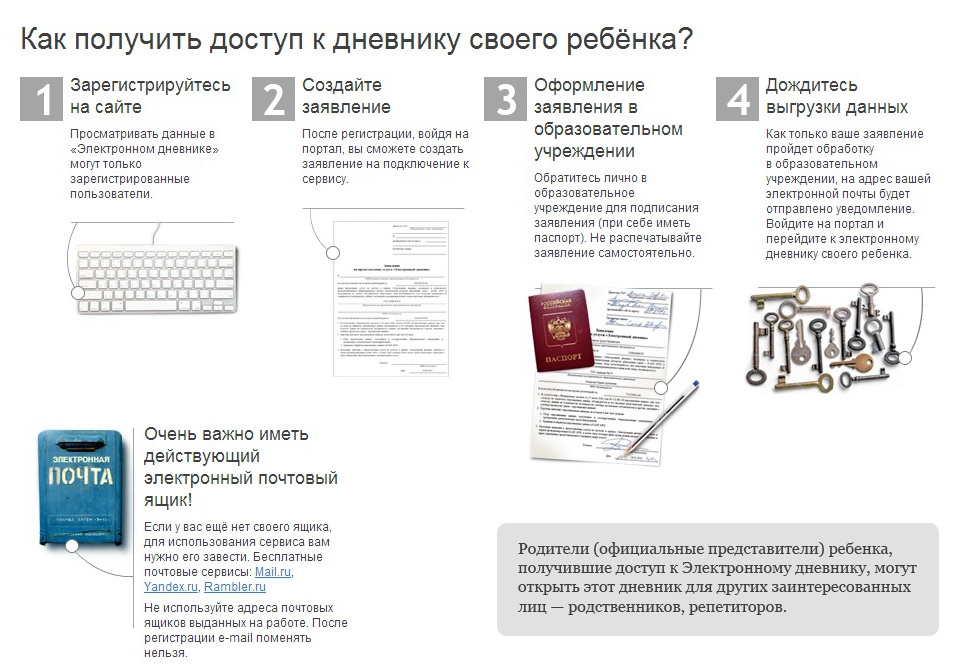 